ANGEL Turnitin Student QuickstartUpload Document Note: The recommended browser for uploading documents is currently Firefox.Log in to ANGEL at http://cms.psu.edu and access your course.
Note: Uploading assignments into Turnitin outside of ANGEL could affect how your grade is recorded.In the Lessons tab, click on a link that your instructor identifies as a Turnitin assignment. This will open the Turnitin assignment dashboard.Click the Information icon to view due dates and instructions.Click the Upload icon to begin an upload. Follow the instructions to complete the upload. 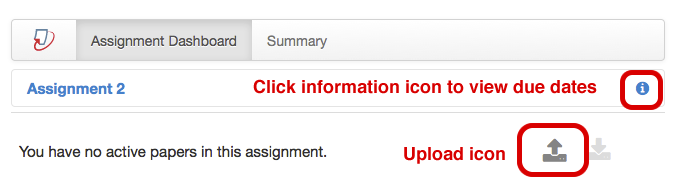 View Grades and ReportsOnce a document is uploaded, it will appear in the assignment dashboard. You will be able to see A grade once it is recordedPercentage reported from any Originality Reports your instructor allows you to accessDownload iconUploaded paper with a grade of 35 and the download icon activated. No Originality Report was generated.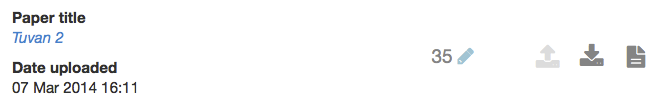 PeerMarkAn instructor may assign a PeerMark peer review assignment in which students critique other students’ assignments. If that is the case, do the following.Open the Turnitin assignment from within ANGEL.Click the tab for PeerMark Reviews.In the PeerReview window, click the Write Reviews tab to begin your review.Reviews of your assignment will be visible in this window after they are written by your classmates.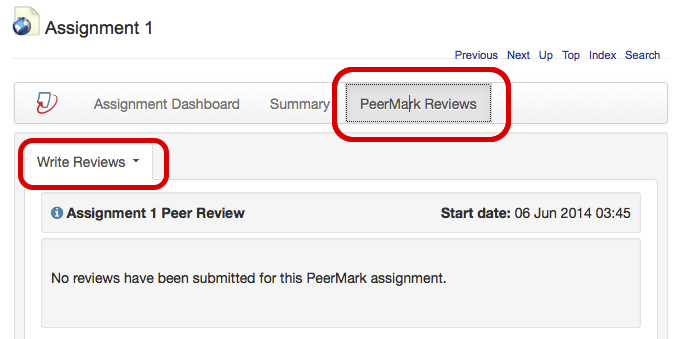 